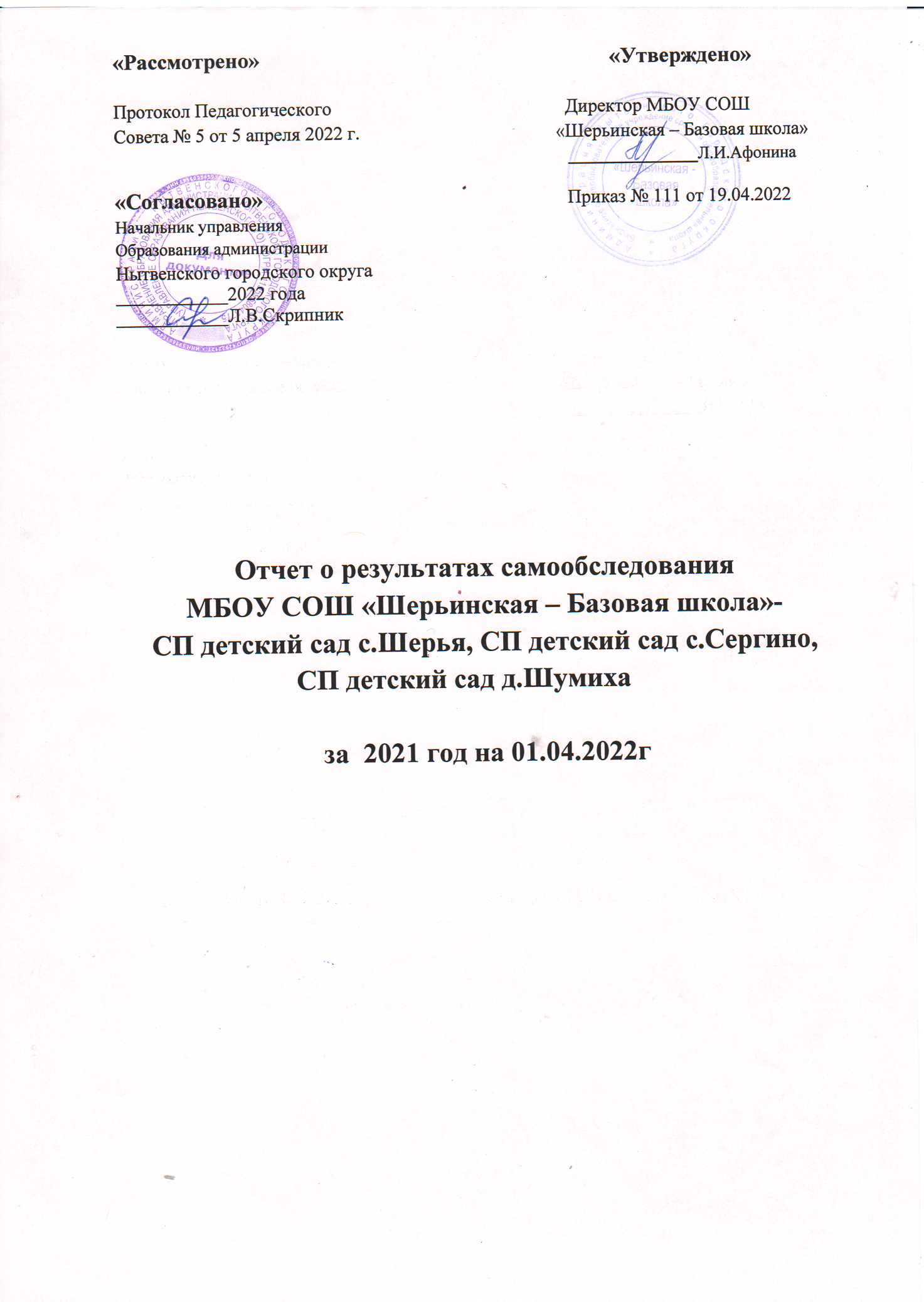 Основание: Приказ Министерства образования и науки РФ от 14 июня 2013 года № . Москва «Об утверждении порядка проведения самообследования образовательной организацией»Общая характеристика образовательного учреждения СП д/с с.Шерья:Адрес:  617012, Пермский край, Нытвенский р-он, с.Шерья, ул.Садовая 10аУчредитель: Муниципальное образование «Нытвенский городской округ»                     Вышестоящие органы управления: - Управление образования администрации Нытвенского городского округа- Нытвенский районный комитет по управлению имуществом.Дата открытия: 1982 год.Режим функционирования: 10,5 часов, пятидневная рабочая неделя, с 07.30 до 18.00 часов (выходные дни: суббота, воскресенье). Режим дня воспитанников устанавливается в соответствии с возрастными особенностями и требованиями СанПиН.Статус образовательного учреждения:тип: дошкольное образовательное учреждениеВид: детский садКатегория: третьяКонтактная информация: Телефон: 8 (34) 272 28 339E-mail:  detsadsherya_2011@mail.ruСайт: http://sherya-ds.edu59.info/ФИО руководителя СП:  Беккер Кристина ВячеславовнаФИО  заведующего по хозяйству: Лыкова Елена НиколаевнаСтруктура и количество групп: 5 групп с фактическим числом воспитанников на конец года - 87 детей:1 группа раннего возраста –14 воспитанников2 младшая группа – 14  воспитанниковСредняя группа – 22 воспитанниковСтаршая группа – 17 воспитанникПодготовительная к школе группа  – 20 воспитанников. Общая характеристика образовательного учреждения СП д/с с.Сергино: Полное наименование: Муниципальное бюджетное общеобразовательное                   учреждение «Шериинская –Базовая школа» структурное подразделение детский сад с. СергиноАдрес:  617012, Пермский край, Нытвенский р-он, с.Сергино, ул.Перспективы 1Учредитель: Муниципальное образование «Нытвенский муниципальный                               район»                                                                 Вышестоящие органы управления: - Управление образования администрации Нытвенского муниципального района;- МБОУ СОШ «Шерьинская –Базовая школа»Детский сад находится в здании Сергинской школы, недалеко  расположены  Дом творчества, библиотека, конно-спортивный клуб «Слобода» что позволяет тесно сотрудничать с этими учреждениями. Детский сад находится в удобном транспортном расположении, до районного центра г.Нытва 30 км., до краевого центра г.Пермь 100 км.  Рядом с селом проходит федеральная трасса.Режим функционирования: 10,5 часов, пятидневная рабочая неделя, с 07.30 до 18.00 часов (выходные дни: суббота, воскресенье). Режим дня воспитанников устанавливается в соответствии с возрастными особенностями и требованиями СанПиН.Статус образовательного учреждения: тип:  с 13 ноября 2019 года детский сад с. Сергино является структурным подразделением МБОУ СОШ «Шерьинская –Базовая школа»Контактная информация: Телефон: 8 (34) 272 28 117ФИО руководителя:  Афонина Лариса ИвановнаФИО старшего  воспитателя: Санникова Нина АнатольевнаСтруктура и количество групп: 1 разновозрастная группа с фактическим числом воспитанников на конец года - 24 человека с 1,6  до 7  возраста Общая характеристика образовательного учреждения СП д/с д.Шумиха:Адрес:  617012, Пермский край, Нытвенский р-он, д.Шумиха, ул.Школьная,20Дата открытия: 1991 год.Режим функционирования: 10,5 часов, пятидневная рабочая неделя, с 07.30 до 18.00 часов (выходные дни: суббота, воскресенье). Режим дня воспитанников устанавливается в соответствии с возрастными особенностями и требованиями СанПиН.Статус образовательного учреждения: тип: дошкольное образовательное учреждениеВид: детский садКонтактная информация: Телефон: 8 (34) 272 28 517E-mail:  shumihasc@mail.ruСайт ДОУ: http://shumihadetsad.edu59.infoСтруктура и количество групп: В Детском саду функционирует 2 группы, рассчитанных на посещение детей в количестве 47. Общая численность сотрудников – 10. По факту в отчетный период дошкольное учреждение посещает 29 детей.  1 разновозрастная группа (от 1,5 до 3 лет) – 11воспитанников2 разновозрастная группа (от 3 до 7 лет) – 18 воспитанниковАналитическая часть представлена следующими направлениями:1. Оценка системы управления организации.2. Оценка  образовательной деятельности3.Оценка  качества кадрового обеспечения.4. Оценка учебно-методического обеспечения.5.Оценка библиотечно-информационного обеспечения.6.Оценка материально-технической базы.7. Оценка функционирования внутренней системы оценки качества образования.8. Оценка показателей деятельности организации, подлежащей самообследованию, устанавливаемых федеральным органом исполнительной власти, осуществляющим функции по выработке государственной политики и нормативно-правовому регулированию в сфере образования.1.Оценка системы управления организации.Система управления организации СП детский сад с.Шерья, д/с с.Сергино, д/с д.Шумиха осуществляет свою деятельность в соответствии с:Федеральным законом от 29.12.2012 №273-ФЗ «Об образовании в РФ»;«Санитарно-эпидемиологические требования к устройству, содержанию и организации режима работы в ДОО» постановление от 15 мая №26 об утверждении СанПиН 2.4.1.3049-13;Приказом Минобрнауки России от 17.10.2013 №1155 «Об утверждении ФГОС ДО»;Приказом Минобрнауки России от 30.08.2013 N1014 «Об утверждении Порядка организации и осуществления образовательной деятельности по основным общеобразовательным программам - образовательным программам дошкольного образования»;Уставом МБОУ СОШ «Шерьинская –Базовая школа»;Структура управления СП детский сад с.Шерья, СП д/с с.Сергино. СП д/с д.ШумихаВ соответствии с законом «Об образовании в Российской Федерации», с Уставом управление СП детский сад с.Шерья, СП д/с с.Сергино, СП д/с д.Шумиха действует следующая структура управления:ДиректорРуководитель СПКоллегиальные органы:- Общее собрание трудового коллектива;- Педагогический Совет;Руководство деятельностью коллектива осуществляет руководитель СП детский сад с.Шерья, назначен на должность директором МБОУ СОШ «Шерьинская-Базовая школа». Руководитель СП осуществляет непосредственное руководство детским садом и несет ответственность за деятельность учреждения.Коллегиальные органы:Педагогический совет ДОУ  осуществляет управление педагогической деятельностью ДОУ определяет направления образовательной деятельности ДОУ, отбирает и утверждает программы для использования в ДОУ, рассматривает проект годового плана работы ДОУ, заслушивает отчеты руководителя СП о создании условий для реализации образовательных программ в ДОУ в соответствии с ФГОС, обсуждает вопросы содержания, форм и методов образовательного процесса, планирования образовательной деятельности, рассматривает вопросы повышения квалификации и переподготовки кадров, организует выявление, обобщение, распространение, внедрение педагогического опыта среди педагогических работников ДОУ.Общее собрание  Основной задачей Общего собрания является коллегиальное решение важных вопросов жизнедеятельности трудового коллектива. обсуждение вопросов трудовой дисциплины  и правил внутреннего трудового порядка;рассмотрение вопросов охраны и безопасности условий труда работников,охраны безопасности воспитанников в ДОУ,знакомство с Уставом, и др. нормативными документами. согласование локальных актов о системе оплаты труда работников.Вывод: В структурных подразделениях создана структура управления в соответствии с целями и содержанием работы учреждения, которая и определяет его стабильное функционирование, реализуется возможность включение всех участников образовательного процесса в управление. В течение учебного года продолжается работа по созданию и обогащению нормативно – информационного обеспечения управления. Используются унифицированные формы оформления приказов. Управление осуществляется на аналитическом уровне. Структура управления в ДОУ осуществляется на основе принципов единоначалия и коллегиальности. 2. Оценка   образовательной деятельностиВ дошкольном образовательном учреждении разработана   и принята на заседании Педагогического совета основная образовательная программа дошкольного образования в соответствии с Федеральным государственным образовательным стандартом дошкольного образования. Содержание образовательной программы соответствует основным положениям возрастной психологии и дошкольной педагогики; выстроено с учетом принципа интеграции образовательных областей в соответствии с возрастными особенностями воспитанников. Образовательная деятельность в Детском саду организована в соответствии с Федеральным законом от 29.12.2012 № 273-ФЗ"Об образовании в Российской Федерации«, ФГОС дошкольного образования. С 01.01.2021 года Детский сад функционирует в соответствии с требованиями СП 2.4.3648-20 «Санитарно-эпидемиологические требования к организациям воспитания и обучения, отдыха и оздоровления детей и молодежи».Для качественной организации родителями привычного режима для детей специалистами детского сада систематически проводились консультации, оказывалась методическая помощь и по возможности техническая. Данные мониторинга посещения онлайн-занятий и количества просмотров занятий в записи по всем образовательным областям свидетельствует о достаточной вовлеченности и понимании родителями ответственности за качество образования своих детей.Воспитательная работа.                                                                                                                         С 01.09.2021 Детские сады реализуют рабочую программу воспитания и календарный план воспитательной работы, которые являются частью основной образовательной программы дошкольного образования.За 4 месяца реализации программы воспитания родители выражают удовлетворенность воспитательным процессом в Детском саду, что отразилось на результатах анкетирования, проведенного 20.12.2021. Вместе с тем, родители высказали пожелания по введению мероприятий в календарный план воспитательной работы Детского сада, например — проводить осенние и зимние спортивные мероприятия на открытом воздухе совместно с родителями. Предложения родителей будут рассмотрены и при наличии возможностей детского сада включены в календарный план воспитательной работы на второе полугодие 2022 года.        Воспитательная работа строится с учетом индивидуальных особенностей детей, с использованием разнообразных форм и методов, в тесной взаимосвязи воспитателей, специалистов и родителей. Детям из неполных семей уделяется большее внимание в первые месяцы после зачисления в Детский сад.СП Детский сад с.Шерья посещает 87 воспитанников в возрасте от 1,2 до 7 лет.  Режим жизнедеятельности: 10,5 часового пребывания: с 07.30 – 18.00, рабочая неделя – 5 дней.Форма обучения: очная.Фактическая мощность: 5 групп, 87 мест. Группы раннего возраста с 1,2 до 3 лет: 1 Группы общеразвивающей направленности: 1Группы комбинированной направленности: 3Количественный состав воспитанников в группах СП д/с с.ШерьяСодержание образовательной программы соответствует основным положениям возрастной психологии и дошкольной педагогики; выстроено с учетом принципа интеграции образовательных областей в соответствии с возрастными возможностями и особенностями воспитанников, спецификой и возможностями образовательных областей.Образовательный процесс СП д/с с.Шерья включает в себя гибкое содержание и педагогические технологии, обеспечивающие индивидуальное, личностно-ориентированное развитие и строится на основе основной общеобразовательной программы образовательного учреждения, разработанной на основе ФГОС ДО. Модель образовательного процесса построена  с учетом  «Примерной основной общеобразовательной программы «Радуга»» (под редакцией Е.В. Соловьевой) и   Основной образовательной  программы СП детский сад с. Шерья.     Образовательная программа ДОУ, согласно ФГОС, имеет   следующие направления: -физическое, -художественно–эстетическое, -социально–коммуникативное,  - познавательное  -речевое. ООП реализуется в процессе непосредственно образовательной деятельности и в ходе режимных моментов. Для освоения детьми образовательных областей в соответствии с Федеральным государственным образовательным стандартом используются и  парциальные программы:- «Развитие речи у детей дошкольного возраста в детском саду» О.С. Ушаковой (ОО «Познавательное развитие», ОО «Речевое развитие»)                                                       - «Математическое развитие детей дошкольного возраста в системе «Школа 200…» Л.Г. Петерсон (ОО «Познавательное развитие»)                                                                                      - «Будь здоров, дошкольник» Т.Э. Токаева (ОО «Физическое развитие»)                                                                                                                          - «Цветные ладошки» программа по изобразительной деятельности, И.А.Лыковой (ОО «Художественно-эстетическое развитие»).                                                     Образовательный процесс ведется, учитывая федеральный и региональный компонент.                                                                                                                                             В СП детский сад с.Шерья реализуется АОП для воспитанников с ЗПР (в средней, старшей и подготовительной группах), АОП для воспитанников средней группы с ЛУО.Содержание и основные направления коррекционно-развивающей логопедической работы в ДОУВ логопедической работе используются коррекционные программы:1. Филичева Т.Б., Чиркина Г.В. Воспитание и обучение детей дошкольного возраста с фонетико-фонематическим недоразвитием. Программа и методические рекомендации для дошкольного образовательного учреждения компенсирующего вида. – М.: Школьная Пресса,2003. 2. Филичева Т.Б., Чиркина Г.В., Туманова Т.В. Коррекция нарушений речи//Программы дошкольных образовательных учреждений компенсирующего вида для детей с нарушениями речи. – М.:Просвещение, 2008. 3. Филичева Т.Б., Чиркина Г. В., Туманова Т.В //Коррекционное обучение и воспитание детей с общим недоразвитием речи. -М.2009 4. Нищева Н.В. Программа коррекционно-развивающей работы в логопедической группе детского сада для детей с общим недоразвитием речи (с 4 до 7 лет)Психокоррекционная  работа  осуществляется через  реализацию  программы  по социально-личностному  развитию  детей дошкольного возраста  «Познаю себя»  М.В. Корепанова, Е.В.ХарламоваВывод: Для  осуществления  образовательной деятельности в ДОУ реализуется основная образовательная программа, разработанная в соответствии с ФГОС ДОУ, в которой учитываются особенности образовательной деятельности разных видов и культурных практик. Коррекционная работа осуществляется по программам, направленным на коррекцию и развитие детей с учетом выявленных  проблем. Для работы с детьми, имеющими статус «Ребенок с ОВЗ»  педагоги прошли обучение на курсах повышения квалификации.СП Детский сад д.Шумиха посещает 29 воспитанников в возрасте от 1,5 до 7 лет.  Режим жизнедеятельности: 10,5 часового пребывания: с 07.30 – 18.00, рабочая неделя – 5 дней.Форма обучения: очная.Фактическая мощность: 2 групп, 47 мест. Количественный состав воспитанников в группахСодержание образовательной программы соответствует основным положениям возрастной психологии и дошкольной педагогики; выстроено с учетом принципа интеграции образовательных областей в соответствии с возрастными возможностями и особенностями воспитанников, спецификой и возможностями образовательных областей.Образовательный процесс детского сада д.Шумиха включает в себя гибкое содержание и педагогические технологии, обеспечивающие индивидуальное, личностно-ориентированное развитие и строится на основе основной общеобразовательной программы образовательного учреждения, разработанной на основе ФГОС ДО. Модель образовательного процесса построена  с учетом  «Примерной основной общеобразовательной программы «Детский сад 2100» (под редакцией Р.Н. Бунееваи   Основной образовательной  программы  детского сада д.Шумиха.     Образовательная программа ДОУ, согласно ФГОС, имеет   следующие направления: -физическое, -художественно–эстетическое, -социально–коммуникативное,  - познавательное  -речевое. ООП реализуется в процессе непосредственно образовательной деятельности и в ходе режимных моментов. СП Детский сад с.Сергино посещает 24 воспитанника в возрасте от 1,5 до 7 лет.  Режим жизнедеятельности: 10,5 часового пребывания: с 07.30 – 18.00, рабочая неделя – 5 дней.Форма обучения: очная.Фактическая мощность: 2 группы, 45  мест.  1 разновозрастная группа.Содержание образовательной программы соответствует основным положениям возрастной психологии и дошкольной педагогики; выстроено с учетом принципа интеграции образовательных областей в соответствии с возрастными возможностями и особенностями воспитанников, спецификой и возможностями образовательных областей.Образовательный процесс детском саду включает в себя гибкое содержание и педагогические технологии, обеспечивающие индивидуальное, личностно-ориентированное развитие и строится на основе основной общеобразовательной программы образовательного учреждения, разработанной на основе ФГОС ДО. Модель образовательного процесса построена  с учетом  «Примерной основной общеобразовательной программы «От рождения до школы» (под редакцией Н.Е. Вераксы) и   Основной образовательной  программы структурного подразделения детский сад с. Сергино.3. Оценка содержания и качества подготовки воспитанников к школеУровень развития детей анализируется по итогам педагогической диагностики. Формы проведения диагностики:диагностические занятия (по каждому разделу программы);диагностические срезы;наблюдения, итоговые занятия.Разработаны диагностические карты освоения основной образовательной программы дошкольного образования Детского сада (ООП Детского сада) в каждой возрастной группе. Карты включают анализ уровня развития воспитанников в рамках целевых ориентиров дошкольного образования и качества освоения образовательных областей. В апреле 2021 года педагоги Детского сада с.Шерья, с.Сергино и д.Шумиха совместно с специалистом учителем-дефектологом Перетягиной А.Г. проводили обследование воспитанников подготовительной группы на предмет оценки сформированности предпосылок к учебной деятельности в количестве 36 человек. Задания позволили оценить уровень сформированности предпосылок к учебной деятельности: возможность работать в соответствии с фронтальной инструкцией (удержание алгоритма деятельности), умение самостоятельно действовать по образцу и осуществлять контроль, обладать определенным уровнем работоспособности, а также вовремя остановиться в выполнении того или иного задания и переключиться на выполнение следующего, возможностей распределения и переключения внимания, работоспособности, темпа, целенаправленности деятельности и самоконтроля.5. Оценка организации учебного процесса (воспитательно-образовательного процесса)В основе образовательного процесса в Детском саду лежит взаимодействие педагогических работников, администрации и родителей. Основными участниками образовательного процесса являются дети, родители, педагоги.Основные форма организации образовательного процесса:совместная деятельность педагогического работника и воспитанников в рамках организованной образовательной деятельности по освоению основной общеобразовательной программы;самостоятельная деятельность воспитанников под наблюдением педагогического работника.Занятия в рамках образовательной деятельности ведутся по подгруппам. Продолжительность занятий соответствует СанПиН 1.2.3685-21 и составляет:в группах с детьми от 1,5 до 3 лет — до 10 мин;в группах с детьми от 3 до 4 лет — до 15 мин;в группах с детьми от 4 до 5 лет — до 20 мин;в группах с детьми от 5 до 6 лет — до 25 мин;в группах с детьми от 6 до 7 лет — до 30 мин.Между занятиями в рамках образовательной деятельности предусмотрены перерывы продолжительностью не менее 10 минут.Основной формой занятия является игра. Образовательная деятельность с детьми строится с учётом индивидуальных особенностей детей и их способностей. Выявление и развитие способностей воспитанников осуществляется в любых формах образовательного процесса.Чтобы не допустить распространения коронавирусной инфекции, администрация Детского сада в 2021 году продолжила соблюдать ограничительные и профилактические меры в соответствии с СП 3.1/2.4.3598-20:ежедневный усиленный фильтр воспитанников и работников — термометрию с помощью бесконтактных термометров и опрос на наличие признаков инфекционных заболеваний. Лица с признаками инфекционных заболеваний изолируются, а Детский сад уведомляет территориальный орган Роспотребнадзора;еженедельную генеральную уборку с применением дезинфицирующих средств, разведенных в концентрациях по вирусному режиму;ежедневную влажную уборку с обработкой всех контактных поверхностей, игрушек и оборудования дезинфицирующими средствами;дезинфекцию посуды, столовых приборов после каждого использования;использование бактерицидных установок в групповых комнатах;частое проветривание групповых комнат в отсутствие воспитанников;проведение всех занятий в помещениях групповой ячейки или на открытом воздухе отдельно от других групп;требование о заключении врача об отсутствии медицинских противопоказаний для пребывания в детском саду ребенка, который переболел или контактировал с больным COVID-19.6 .Оценка качества кадрового обеспечения.    В 2021 году образовательную деятельность осуществляли  14 педагогов, из них 12 воспитателей, специалисты: учитель-логопед (совместитель), музыкальный  руководитель. Кадровый состав СП детский сад с.Шерья на 2021 Высшее образование 2 педагогаСреднее специальное- 5 педагоговВ настоящее время учится в учебном заведении 1 педагог;Стаж работы педагогов:от 0 до 5 лет  -   2от 5 до 10 лет  - 1от 10 до 20 лет –  1от 20 и более лет – 4Вывод: В детском саду 50% педагогов имеют стаж работы свыше 20 лет. Необходимо пополнение молодыми кадрами, способными нестандартно мыслить, проявлять инициативу, самостоятельность и предприимчивость.Всего педагогов прошли КПК по ФГОС ДО – 8 человек (100%).Курсы повышения квалификации педагогов СП д/с с.Шерья в 2021г.Кадровый состав СП детского сада д.Шумиха на 2021 Педагогический стаж  Образовательный уровень педагогических кадров Уровень квалификации педагогических кадровКурсы повышения квалификации педагогов СП д/с д.Шумиха в 2021г.Вывод: В детском саду 66% педагогов имеют стаж работы свыше 20 лет. Необходимо пополнение молодыми кадрами, способными нестандартно мыслить, проявлять инициативу, самостоятельность и предприимчивость.Всего педагогов прошли КПК по ФГОС ДО – 3 человека (100%). Необходима планомерная работа с педагогами структурных подразделений по повышению квалификационного уровня.Кадровый состав  СП детский  сад с. Сергино на 2021г Курсы повышения квалификации педагогов СП д/с с.Сергинов 2021г.Всего педагогов прошли КПК по ФГОС ДО – 3 человек (100%). Необходима планомерная работа с педагогами структурных подразделений по повышению квалификационного уровня.Анализ активности участия педагогов в мероприятиях (конференциях, семинарах, мастер-классах, конкурсах) краевого и районного уровня в 2021 учебном годуОрганизация передачи (диссеминации) передового опыта в рамках городского округа, (проведение семинаров, мастер-классов, форума молодых педагогов,   и т.п. на базе ОУ, в т.ч. совещания руководителей). Участие педагогов в очных  и заочных  конкурсах профессионального мастерства и олимпиадах (с указанием результата участия)Участие в конкурсах методических пособий,  ЦОРов,  на уровне района, края (в том числе, дистанционные конкурсы)Вывод: Реализуя цели ООП ДО, педагоги создают благоприятные условия для полноценного проживания ребенком дошкольного детства. Всестороннего развития психических и физических качеств в соответствии с возрастными и индивидуальными возможностями ребенка. Учреждение функционирует в режиме развития. Педагогический коллектив ДОУ стабильный, работоспособный. Педагогические работники ДОУ обладают основными компетенциями, необходимыми для создания условий развития детей в соответствии с ФГОС ДО педагогические кадры, постоянно повышающий свой профессиональный уровень через разные  формы самообразования. В связи с поступлением в 2021 году воспитанников с ОВЗ ощущается нехватка специализированных кадров. Необходимо активизировать работу по участию большего числа педагогов в различных методических конкурсах.7.Оценка учебно-методического обеспечения.СП детский сад с.ШерьяМетодический кабинет детского сада  расположен на втором этаже, содержит  литературу  и все необходимые методические пособия для реализации ООП ДО по пяти образовательным областям в соответствии с примерной программой  «Радуга», методические материалы по методикам организации разных видов деятельности. Методическая литература  для реализации Образовательной программы имеется в каждой возрастной группе. РАННИЙ ВОЗРАСТ (1-3 года)ДОШКОЛЬНЫЙ ВОЗРАСТ (3-8 лет)	СП детский сад с.Сергино	Методический кабинет детского сада , содержит  литературу  и все необходимые методические пособия для реализации ООП ДО по пяти образовательным областям в соответствии с примерной программой  «От рождения до школы»», методические материалы по методикам организации разных видов деятельности. Методическая литература  для реализации Образовательной программы имеется в каждой возрастной группе. 	СП детский сад д.ШумихаОбеспечение методическими материалами и средствами обучения и воспитанияРАННИЙ ВОЗРАСТ (1-3 года)ДОШКОЛЬНЫЙ ВОЗРАСТ (3-8 лет)8.Оценка библиотечно-информационного обеспечения.В ДОУ библиотека является составной частью методической службы. Библиотечный фонд располагается в методическом кабинете, группах детского сада. Библиотечный фонд представлен методической литературой по всем образовательным областям основной общеобразовательной программы, детской художественной литературой, периодическими изданиями, а также другими информационными ресурсами на различных электронных носителях. В каждой возрастной группе имеется банк необходимых учебно-методических пособий, рекомендованных для планирования воспитательно-образовательной работы в соответствии с обязательной частью ООП.- В детском саду обеспечена возможность свободного доступа в Интернет для получения необходимой методической информации. Использование ИКТ существенно облегчает подготовку и проведение НОД и позволяет разнообразить их. Многие педагоги имеют личные достижения в области использования ИКТ в образовательном процессе.  В методическом кабинете созданы условия для возможности организации совместной деятельности педагогов.Информационное обеспечение ДОУ включает:− информационно-телекоммуникационное оборудование – компьютеры, принтеры, проектор мультимедиа, ламинатор;− программное обеспечение позволяет работать с текстовыми редакторами, интернет-ресурсами, фото-, видеоматериалами, графическими редакторами.Вывод: Педагогами и родителями создано много пособий, дидактических игр для дошкольников, что способствует созданию условий и разнообразию предметной развивающей среды. 9.Оценка материально-технической базы.СП детский сад с.ШерьяЗдание ДОУ соответствует санитарно-техническим нормам. Построено в 1982 году, двухэтажное, кирпичное, общая площадь .  Имеются все виды благоустройства: централизованное отопление, водоснабжение, канализация. Все базисные компоненты развивающей предметной среды  детского сада включают оптимальные условия для полноценного физического, эстетического, познавательного и социального развития детей. Данные компоненты обеспечивают возможность организации разнообразных видов детской деятельности по интересам. Все базисные компоненты развивающей предметной среды  детского сада включают оптимальные условия для полноценного физического, эстетического, познавательного и социального развития детей. Данные компоненты обеспечивают возможность организации разнообразных видов детской деятельности по интересам.            Ремонтные работы, выполненные в ДОУ за 2021 уч.год:. Были заменены окна в 4 группах: старшей, средней, 1-ой  и 2-ой младшей. Произведён капитальный ремонт центрального лестничного марша, отремонтирована дорожка от центрального входа по участку детского сада.  Достаточное количество работ выполняется силами обслуживающего персонала,  рабочего по комплексному обслуживанию и ремонту здания и другими сотрудниками детского сада.Значительный вклад в благоустройство здания, групповых помещений, прогулочных участков вносит родительская общественность при активной поддержке и инициативе Родительского комитета, педагогов групп и администрации детского сада.        СП детский сад д.ШумихаЗдание ДОУ соответствует санитарно-техническим нормам. Построено в 1991 году, двухэтажное, кирпичное, общая площадь 1180,8 м2.  Имеются все виды благоустройства: централизованное отопление, водоснабжение, канализация.	СП детский сад с.СергиноДетский сад с. Сергино расположен в здании совместно со школой, соответствует санитарно-техническим нормам. Построено в 2000 году, двухэтажное, кирпичное.  Имеются все виды благоустройства: централизованное отопление, водоснабжение, канализация.Обеспечения безопасности детей осуществляется согласно нормативно-правовым документам по следующим направлениям: - обеспечение безопасных условий труда работников ДОУ; - обеспечение охраны жизни и здоровья воспитанников (пожарная безопасность, безопасность в быту, личная безопасность, профилактика детского дорожно- транспортного травматизма); - пожарная безопасность;- предупреждение и ликвидация чрезвычайных ситуаций; - антитеррористическая защита;- выполнение санитарного законодательства. Проводятся мероприятия по повышению антитеррористической защищенности объектов. По плану 1 раз в полгода, с персоналом проводятся тренировочные занятия по эвакуации детей на случай угрозы террористического акта и пожарной безопасности. C воспитанниками организуется цикл НОД по ОБЖ. Созданы необходимые условия для выполнения Инструкции по охране жизни и здоровья детей. Предоставляются услуги технического мониторинга и обслуживания объектовой станции ПАК «Стрелец-мониторинг».					- помещения оснащены современной охранно-пожарной сигнализацией;  - имеются тревожные кнопки, - имеются запасные эвакуационные выходы из каждого группового помещения - имеются первичные средства пожаротушения; - эвакуационные выходы с легко открывающимися запорами;- разработаны поэтажные схемы эвакуации сотрудников и воспитанников ДОУ в случае ЧС; - здания и прилегающие к ним территория освещены;- территория ограждена забором;- калитка и ворота запираются на замки; Выводы: Состояние материально- технической базы учреждения соответствует требованиям техники безопасности, санитарно – гигиеническим нормам и правилам, физиологии детей, принципам функционального комфорта. Для обучения и воспитания существует необходимость в приобретении- приобретение методических изданий в бумажном виде;- приобретение дидактических материалов;- приобретение игр и игрушек;- приобретение современных электронных образовательных ресурсов;- новых образовательных ресурсов, в том числе расходных материалов;- приобретение физкультурно-спортивного, оздоровительного оборудования.10. Оценка функционирования внутренней системы оценки качества образования.Систему качества дошкольного образования  мы рассматриваем как систему контроля внутри ДОУ, которая включает себя  интегративные составляющие:качество научно-методической работы;качество образовательного процесса;качество работы с родителями;качество работы с педагогическими кадрами;качество образовательной среды.С целью повышения эффективности деятельности  применяем педагогический мониторинг, который даёт качественную и своевременную информацию, необходимую для принятия управленческих  и образовательных решений.  В учреждении выстроена четкая система методического контроля и анализа результативности образовательного процесса по всем направлениям развития дошкольника и функционирования ДОУ в целом. Учебно-методическое обеспечение соответствует ФГОС, условиям реализации основной общеобразовательной программы дошкольного образования.  Достаточно в детском саду  наглядных пособий для всех групп. Анализ степени удовлетворенности работой детского сада родителями воспитанников СП детского сада с.ШерьяВ анкетировании приняло участие 50 родителейПо среднему проценту деятельностью ДОУ 77% родителей полностью удовлетворены условиями  и считают их комфортными. Анализ степени удовлетворенности работой детского сада родителями воспитанников детского сада д.ШумихаПо среднему проценту деятельностью ДОУ 80% родителей полностью удовлетворены условиями  и считают их комфортными. Анализ степени удовлетворенности работой детского сада родителями воспитанников детского сада с.СергиноПо среднему проценту деятельностью ДОУ 75% родителей полностью удовлетворены условиями  и считают их комфортными. Родителей отметили, что предоставляемые дошкольными учреждениями образовательные услуги их полностью удовлетворяют. Детские сады пользуется популярностью у потребителей образовательных и оздоровительных услуг. Реализация данной программы подтвердила оптимальность выбора активных форм и методов обучения и воспитания во взаимодействии с родителями. Готовность родителей к активному сотрудничеству с педагогами дошкольного учреждения, их мотивационная вовлеченность в процесс самообразования, принятия психолого-педагогической поддержки в вопросах воспитания и развития детей существенно возросла.Анкетирование родителей позволило выявить, насколько реальное положение дел в ДОУ совпадает с ожиданием родителей (законных представителей). Результаты анкетирования планируется обсудить на педагогическом совете, что позволит скорректировать дальнейшие планы развития детского сада: исправить или изменить с учетом пожеланий и комментариев родителей.11. Оценка показателей деятельности дошкольной образовательной организации, подлежащей самообследованию.ПОКАЗАТЕЛИДЕЯТЕЛЬНОСТИ ДОШКОЛЬНОЙ ОБРАЗОВАТЕЛЬНОЙ ОРГАНИЗАЦИИ,ПОДЛЕЖАЩЕЙ САМООБСЛЕДОВАНИЮСП детский сад с.Шерьяна 01.01.2022г	ПОКАЗАТЕЛИДЕЯТЕЛЬНОСТИ ДОШКОЛЬНОЙ ОБРАЗОВАТЕЛЬНОЙ ОРГАНИЗАЦИИ,ПОДЛЕЖАЩЕЙ САМООБСЛЕДОВАНИЮдетский сад д.Шумихана 01.01.2022гПОКАЗАТЕЛИДЕЯТЕЛЬНОСТИ ДОШКОЛЬНОЙ ОБРАЗОВАТЕЛЬНОЙ ОРГАНИЗАЦИИ,ПОДЛЕЖАЩЕЙ САМООБСЛЕДОВАНИЮМБОУ СОШ «Шерьинская –Базовая школа» структурное подразделение детский сад с. Сергинона 01.01.2021г					Заключение. Наряду с достижениями и позитивным опытом работы ДОУ, имеет место ряд вопросов, требующих решения в ближайшей перспективе. Проведенный анализ деятельности ДОУ указал на необходимость продолжить работу в следующих направлениях:     -    -Продолжать реализацию приоритетных краевых программ и проектов по направлениям деятельности:Проект «LEGO-конструирование и робототехника как средство развития технического творчества дошкольников»;Проект Основы финансовой грамотности детей Дошкольного возраста в условиях ФГОС ДО;«3D музей в детском саду» согласно плану-графику реализации проекта – Продолжение систематической работы по сохранению и укреплению здоровья детей, с использованием индивидуально-дифференцированного подхода: учет состояние здоровья, учет индивидуальных особенностей и во взаимодействии ДОУ и семьи.                                                     – Поддержка творческого потенциала воспитанников через повышение мотивации к конкурсному движению.                                                                                                                               – Создание необходимых условий для осуществления педагогического процесса в соответствии с ФГОС ДО. Организация консультаций, семинаров-практикумов по вопросам модернизации системы воспитания, образования, оздоровления, развития детей в условиях введения ФГОС ДО.                                                                                                                  – Совершенствование деятельности по привлечению родителей к управлению ДОУ через участие в собраниях, педсоветах, родительском комитете. Повышение педагогической компетенции родителей через использование активных форм работы с семьей (Дни открытых дверей, средства наглядной информации, праздники, собрания, презентации, газеты, визитные карточки, семейный клуб, тренинги, семейные проекты и другие).                                   – Развитие информационного пространства ДОУ. Обновление и размещение информации о деятельности ДОУ на сайте. Повышение знаний и умений педагогов в работе с ИКТ.                            – Совершенствование системы управления ДОУ через использование современных информационных технологий и привлечения общественных форм управления.                                   – Совершенствование нормативно-правовой базы ДОУ.                                                                              – Развитие кадрового потенциала. Системная организация работы повышения квалификации педагогических кадров, формирование у педагогов мотивации для участия в методической работе ДОУ, района. Стимулирование учебно-методической, исследовательской деятельности педагогов ДОУ через конкурсы, новые направления в работе методической службы, организацию творческих групп.                                                                                           – Развитие и обновление материально-технической базы ДОУ. Проведение необходимых ремонтных работ. Пополнение и обновление предметной среды в помещениях и на территории учреждения современным развивающим оборудованием- Создание условий для постоянного повышения качества образования и воспитания через самообразование педагогов, участие в методических конкурсах, семинарах.1 младшая группа(1,2 – 3 лет) 2 младшая группа(3-4)Средняя группа4-5 летСтаршая группа5-6Подготовительная6-7 лет1414221720Итого:  87Итого:  87Итого:  87Итого:  87Итого:  87Нарушения устной речиНаправления коррекционной работыФНР (фонетическое недоразвитие речи) -- Коррекция звукопроизношенияФФНР (фонетико-фонематическое недоразвитие речи)- Развитие фонематического восприятия - Коррекция звукопроизношения- Совершенствование слоговой структуры слов (при необходимости)НВОНР, ОНР III уровня общее недоразвитие речи)- Накопление и расширение словарного запаса - Совершенствование грамматического строя - Совершенствование связной речи - Развитие фонематического восприятия - Коррекция звукопроизношения - Совершенствование слоговой структуры слов (при необходимости)1 разновозрастная группа (от 1,5 до 3)2 разновозрастная группа (от 3 до 7 лет)1118 Итого:  29Итого:  29Уровень развития воспитанников в рамках целевых ориентиров36 воспитанников              Выше среднегоВыше среднегоСредний Средний Ниже среднегоНиже среднего            Низкий             Низкий Уровень развития воспитанников в рамках целевых ориентиров36 воспитанников              Кол-во%Кол-во%Кол-во%Кол-во%Уровень развития воспитанников в рамках целевых ориентиров36 воспитанников              513%1234%1337%6 16 % №Ф.И.О. педагогаДолжностьОбразованиеКвалиф.категорияСтаж работы1    1БеккерКристина ВячеславовнаРуководитель СП с 01.07.2021г Академия социального развития г.КазаньСоответствие занимаемой должности 10 лет2.ДолгихРаисаВикторовнаУчитель-логопедУральский государственный педагогический университет    1-я категория	     34 года3.Конюшевич Оксана ВасильевнаМузыкальный руководительПермский колледж искусств и культуры»1-я категория24 года4.Вожакова Елена Дмитриевна(работала до 01.09.2021г)ВоспитательПермское педагогическое училище №1     Апрель 2019г34 года5.ОдинцоваНаталья АлександровнаВоспитатель Академия социального развития г.Казань1-я категория Ноябрь  201814 лет6.Кривощекова Надежда ФедоровнаВоспитательКудымкарское педагогическое училище1-я категория Март   202026 лет7.ВожаковаНаталья ГригорьевнаВоспитатель АНОО «Институт развития современных образовательных технологий»1-я категория	     Ноябрь 2019г7 лет8.Полякова Елена НиколаевнаВоспитательПермский педагогический колледже №1Аттестована на соответствие занимаемой должности,  2019г  4 года9Леонтьева Светлана ВладимировнавоспитательУчеба в Университете СИНЕРГИЯ г.ПермьПрошла переподготовку по специальности «Воспитатель детей дошкольного возраста» 520ч.Без категории1 год№ДатаТемаФорма (семинар, курсы)Для какой аудитории Где 1.2021г«Профилактика гриппа и острых респираторных вирусных инфекций, в том числе новой коронавирусной инфекции (ковид -19)»«Навыки оказания первой помощи в образовательных организациях»«Обеспечение санитарно-эпидемиологических требований к образовательным организациям согласно СП2.4.3648-20»КПК36 часа 36 часов36 часовБеккер К.В.Долгих Р.В.Конюшевич О.В.Вожакова Н.Г.Одинцова Н.А.Кривощекова Н.Ф.Леонтьева С.В.Полякова Е.Н.Мартюшева О.М.ООО «Центр инновационного образования и воспитания»№Ф.И.О. педагогаДолжностьОбразованиеКвалиф.категорияСтаж работы4.Азанова Наталья ПетровнаВоспитательКудымкарское педагогическое училищеАттестована на соответствие занимаемой должности32года5.Коротаева Вера ВасильевнаВоспитатель Пермское педагогическое училище № 1Аттестована на соответствие занимаемой должности 40 лет6.Казанцева Наталья МихайловнаВоспитательКудымкарское педагогическое училищеАттестована на соответствие занимаемой должности4 года2021-2022 уч.год2021-2022 уч.год2021-2022 уч.годСтажКоличество человек  3 % соотношениедо 5 лет0От 5 до 10 лет133%От 10 до 15 лет00Более 15 лет266%2021-2022 уч.год2021-2022 уч.год2021-2022 уч.годОбразованиеКоличество человек  % соотношениеВысшее00Сред.-специальное3100%2021-2022 уч.год2021-2022 уч.год2021-2022 уч.годКвалификационные категорииКоличество человек  % соотношениеВысшая00первая00Вторая/соответ.00Без категории3100%№ДатаТемаФорма (семинар, курсы)Для какой аудитории Где 1.2021г«Профилактика гриппа и острых респираторных вирусных инфекций, в том числе новой коронавирусной инфекции (ковид -19)»«Навыки оказания первой помощи в образовательных организациях»«Обеспечение санитарно-эпидемиологических требований к образовательным организациям согласно СП2.4.3648-20»КПК36 часа 36 часов36 часовАзанова Н.П.Коротаева В.В.Казанева Н.М.Макарова И.Н.ООО «Центр инновационного образования и воспитания»№Ф.И.О. педагогаДолжностьОбразованиеКвалиф.категорияСтаж работы1.Санникова Нина АнатольевнаСтарший воспитательПермский педагогический колледжБез категории    29 лет2.Костылева Тамара МихайловнавоспитательКудымкарское педагогическое училище Аттестована на соответствие занимаемой должности 29 лет3.Черёмухина Татьяна МихайловнавоспитательКудымкарское педагогическое училищеАттестована на соответствие занимаемой должности30 лет№ДатаТемаФорма (семинар, курсы)Для какой аудитории Где 12..3.«Профилактика гриппа и острых респираторных вирусных инфекций, в том числе новой коронавирусной инфекции (ковид -19)»«Навыки оказания первой помощи в образовательных организациях»«Обеспечение санитарно-эпидемиологических требований к образовательным организациям согласно СП2.4.3648-20»       КПК36 часа 36 часов36 часовВоспитатели :Санникова Н.А.Костылева Т.М.Черёмухина Т.М.ООО «Центр инновационного образования и воспитания»№ п/пДатаТема совещания, семинара, целевая аудиторииФИО (педагогов, представивших опыт)ФОРМА (выступление, мастер-класс, открытое занятие) и ТЕМА представленного опыта1Апрель 2021Педагогическая конференция «Ветер перемен 2021. Дошкольное образование»Одинцова Наталья АлександровнаВыступление: «Увлекательные приключения на занятияхс использованием STEAM-технологии и программируемых роботов «Робомышь».2Март  2021Мастер-класс для педагогов Одинцова Наталья АлександровнаМастер-класс «Использование STEAM-технологии и программируемых роботов «Робомышь».3Февраль 2021Обучение педагоговБеккер К.В.«Работа с платформой «Траектория»4Август 2021Августовская педагогическая конференцияОдинцова Наталья АлександровнаВыступление: «Реализация проекта «Использование STEAM-технологии и программируемых роботов «Робомышь».5Ноябрь 2021Совещание заведующих и ст.воспитателейКазанцева Наталья Михайловна«Особенности работы в разновозрастной группе»№датаНазвание конкурса, уровень (район, край, Росси) ФИО Результат  1Январь 2021г«Воспитатель года – 2021» Между детскими садами Шерья, Шумиха, СергиноОдинцова Н.АДолгих Р.В.Азанова Н.ПКазанцева Н.М1 местопризерпризерпризер№датаКонкурс (краевой, районный, всероссийский, международный)ФИО Результат  Ноябрь 2021Конкурс среди дошкольных образовательных учреждений Нытвенского городского округа «Дорожный виртуоз 2021»Кривощёкова Н.Ф.Ноябрь 2021Единые родительские дни под девизом "За здоровьем в детский сад!".Все педагоги Декабрь 2021Муниципальный фестиваль-конкурс «Театральная осень 2021»СП Шерья, ШумихаГрамота, сертификатАпрель 2021Фестиваль детского творчества «К 60 –летию космонавтики»Кривощекова Н.Ф.Вожакова Н.Г.Вожакова Е.Д.сертификатыДекабрь 2021Творческий конкурс «Ёлочная игрушка из страны ПДД»СП Шерья, ШумихаДиплом, сертификатыМарт 2022Муниципальный чемпионат по ТИКО-моделированиюКривощёкова Н.ФДипломЯнварь 2022Конкурс скворечниковСП СергиноДиплом, сертификатыЯнварь 2022Всероссийский конкурс детского декоративного и изобразительного искусства «Снежинок  хоровод»СП СергиноДиплом, сертификатыМарт 2022Игра «Люби и знай свой край»СП СергиносертификатыФевраль 2022Краевой конкурс методических пособий»Мы -разные, мы-равные»Долгих Р.В.сертификат2021Муниципальный конкурс детского творчества «Мы рисуем круглый год»Кривощекова Н.Ф.Вожакова Н.Г.сертификатыНоябрь 2021Муниципальный детский форум по исследованию и коллекционированию (среди образовательных организаций, реализующих дошкольное образование)Вожакова Н.Г.Сертификат Март 2022Муниципальный детский конкурс чтецовКривощекова Н.Ф.сертификатМай 2021Муниципальный конкурс «Новые технологии»Одинцова Н.А.призерКраевой конкурс. Методическая разработка (МР) в соответствии с темой «ПЕРМСКИЙ КРАЙ – ЭКСПЕРИМЕНТИРУЙ, ИССЛЕДУЙ,
ПОЗНАВАЙ!»Вожакова Н.Г.грамотаФевраль 2022Всероссийский конкурс «АРТ_ТАЛАНТ». Номинация «Открытый урок»Долгих Р.В.дипломЯнварь 2022Всероссийский конкурс «Культурное наследие России»Вожакова Н.Г.дипломОсновные направления развития дошкольника Комплексная образовательная программа для детей раннего возраста «Первые шаги»Е.О.Смирнова, Л.Н.Галигузова, С.Ю. МещеряковаМетодические материалы к комплексной образовательной программе для детей раннего возраста «Первые шаги» (в двух частях) часть 1Е.О.Смирнова, Л.Н.Галигузова, С.Ю. МещеряковаМетодические материалы к комплексной образовательной программе для детей раннего возраста «Первые шаги» (в двух частях) часть 2Е.О.Смирнова, Л.Н.Галигузова, С.Ю. Мещерякова«Художественно – эстетическое развитие детей» С.Ю. Мещерякова, Л.Н.Галигузова«Речевое развитие детей» С.Ю. Мещерякова, Л.Н.Галигузова«Познавательное развитие детей»  Е.О. Смирнова, С.Ю. Мещерякова, Т.В. Ермолова«Развитие общения детей со сверстниками»  Е.О. Смирнова.  В.М., Холмогорова.«Технология физического развития» Т.Э. Токаева. Л.М. Бояршинова. Л.Ф. Троегубова.«Организация  совместной деятельности с детьми раннего возраста  на прогулке» Т.Г Филиппова. «Цветные ладошки» Изобразительная  деятельность в детском саду 1 младшая группаИ.А. ЛыковаПрограмма музыкально ритмическое воспитание детей раннего и младшего возраста «Топ-хлоп малыши/ Сацко. Т.Основные направления развития дошкольника Основные направления развития дошкольника Познавательное развитие Познавательное развитие Примерная основная образовательная программа дошкольного образования «Радуга», под ред. Е.В.Соловьева Примерная основная образовательная программа дошкольного образования «Радуга», под ред. Е.В.Соловьева Планирование работы в детском саду с детьми 3-4 лет Методические рекомендации для воспитателей, Т.Н.Доронова, Г.В.Глушкова, Е.В.Соловьева,Т.И. Гризик Планирование работы в детском саду с детьми 3-4 лет Методические рекомендации для воспитателей, Т.Н.Доронова, Г.В.Глушкова, Е.В.Соловьева,Т.И. Гризик Планирование работы в детском саду с детьми 4-5 лет Методические рекомендации для воспитателей, Т.Н.Доронова, Г.В.Глушкова, Е.В.Соловьева,Т.И. Гризик, Н.Ф.Тарловская, С.Ю.Маслий, И.Г.Галянт и др. Планирование работы в детском саду с детьми 4-5 лет Методические рекомендации для воспитателей, Т.Н.Доронова, Г.В.Глушкова, Е.В.Соловьева,Т.И. Гризик, Н.Ф.Тарловская, С.Ю.Маслий, И.Г.Галянт и др. Планирование работы в детском саду с детьми 5-6 лет Методические рекомендации для воспитателей, Т.Н.Доронова, Г.В.Глушкова, Е.В.Соловьева,Т.И. Гризик, Н.Ф.Тарловская, С.Ю.Маслий и др. Планирование работы в детском саду с детьми 5-6 лет Методические рекомендации для воспитателей, Т.Н.Доронова, Г.В.Глушкова, Е.В.Соловьева,Т.И. Гризик, Н.Ф.Тарловская, С.Ю.Маслий и др. Планирование работы в детском саду с детьми 6-7 лет Методические рекомендации для воспитателей, Т.Н.Доронова, Г.В.Глушкова, Е.В.Соловьева,Т.И. Гризик, Н.Ф.Тарловская, С.Ю.Маслий и др. Планирование работы в детском саду с детьми 6-7 лет Методические рекомендации для воспитателей, Т.Н.Доронова, Г.В.Глушкова, Е.В.Соловьева,Т.И. Гризик, Н.Ф.Тарловская, С.Ю.Маслий и др. Познавательное развитие детей 2-8 лет: мир природы и мир человека, Т.И.Гризик Познавательное развитие детей 2-8 лет: мир природы и мир человека, Т.И.Гризик Познавательное развитие детей 2-8 лет: математические представления, Е.В.Соловьева Познавательное развитие детей 2-8 лет: математические представления, Е.В.Соловьева Гризик Т.И. Обучение детей 6 лет грамоте. Методическое руководство к программе «Радуга». Гризик Т.И. Обучение детей 6 лет грамоте. Методическое руководство к программе «Радуга». Т.Н.Доронова, Климанова Л.Ф., Т.И. Гризик, Е.В.Соловьева, Л.Е.Тимощук, С.Г.Якобсон. На пороге школы: методические рекомендации для воспитателей, работающих с детьми 6- 7 лет по программе «Радуга» Т.Н.Доронова, Климанова Л.Ф., Т.И. Гризик, Е.В.Соловьева, Л.Е.Тимощук, С.Г.Якобсон. На пороге школы: методические рекомендации для воспитателей, работающих с детьми 6- 7 лет по программе «Радуга» Н.А.Баева, Н.В.Калмыкова, Т.Л.Солодова. Предшкольное обучение грамоте в ДОУ: Методика и конспекты игровых занятий к программе «Радуга» Н.А.Баева, Н.В.Калмыкова, Т.Л.Солодова. Предшкольное обучение грамоте в ДОУ: Методика и конспекты игровых занятий к программе «Радуга» Л.Г. Петерсон, Н.П. Холина «Раз – ступенька, два – ступенька» 5-7 лет. Практический курс математики для дошкольников.Л.Г. Петерсон, Н.П. Холина «Раз – ступенька, два – ступенька» 5-7 лет. Практический курс математики для дошкольников.Л.Г. Петерсон, Е.Е. Кочетмасова  «Игралочка» 3-5 лет  практический курс математики для дошкольников.                                                                                                                                              Л.Г. Петерсон, Е.Е. Кочетмасова  «Игралочка» 3-5 лет  практический курс математики для дошкольников.                                                                                                                                              Художественно-эстетическое направление Художественно-эстетическое направление Программа воспитания, образования и развития детей в условиях детского сада «Радуга», Т.Н. Дороновой, С.Г.Якобсон, Е.В.Соловьевой, Т. И. Гризик, В.В.Гербовой Программа воспитания, образования и развития детей в условиях детского сада «Радуга», Т.Н. Дороновой, С.Г.Якобсон, Е.В.Соловьевой, Т. И. Гризик, В.В.Гербовой Планирование работы в детском саду с детьми 2-3 лет Методические рекомендации для воспитателей, Т.Н.Доронова, Г.В.Глушкова, Е.В.Соловьева, Т.И. Гризик, Н.Ф.Тарловская, С.Ю.Маслий и др. Планирование работы в детском саду с детьми 2-3 лет Методические рекомендации для воспитателей, Т.Н.Доронова, Г.В.Глушкова, Е.В.Соловьева, Т.И. Гризик, Н.Ф.Тарловская, С.Ю.Маслий и др. Планирование работы в детском саду с детьми 3-4 лет Методические рекомендации для воспитателей, Т.Н.Доронова, Г.В.Глушкова, Е.В.Соловьева,Т.И. Гризик Планирование работы в детском саду с детьми 3-4 лет Методические рекомендации для воспитателей, Т.Н.Доронова, Г.В.Глушкова, Е.В.Соловьева,Т.И. Гризик Планирование работы в детском саду с детьми 4-5 лет Методические рекомендации для воспитателей, Т.Н.Доронова, Г.В.Глушкова, Е.В.Соловьева,Т.И. Гризик, Н.Ф.Тарловская, С.Ю.Маслий, И.Г.Галянт и др. Планирование работы в детском саду с детьми 4-5 лет Методические рекомендации для воспитателей, Т.Н.Доронова, Г.В.Глушкова, Е.В.Соловьева,Т.И. Гризик, Н.Ф.Тарловская, С.Ю.Маслий, И.Г.Галянт и др. Планирование работы в детском саду с детьми 5-6 лет Методические рекомендации для воспитателей, Т.Н.Доронова, Г.В.Глушкова, Е.В.Соловьева,Т.И. Гризик, Н.Ф.Тарловская, С.Ю.Маслий и др. Планирование работы в детском саду с детьми 5-6 лет Методические рекомендации для воспитателей, Т.Н.Доронова, Г.В.Глушкова, Е.В.Соловьева,Т.И. Гризик, Н.Ф.Тарловская, С.Ю.Маслий и др. Планирование работы в детском саду с детьми 6-7 лет Методические рекомендации для воспитателей, Т.Н.Доронова, Г.В.Глушкова, Е.В.Соловьева,Т.И. Гризик, Н.Ф.Тарловская, С.Ю.Маслий и др. Планирование работы в детском саду с детьми 6-7 лет Методические рекомендации для воспитателей, Т.Н.Доронова, Г.В.Глушкова, Е.В.Соловьева,Т.И. Гризик, Н.Ф.Тарловская, С.Ю.Маслий и др. И.А.Лыкова. Программа художественного воспитания, развития и иобучения детей 2-7 лет «Цветные ладошки» И.А.Лыкова. Программа художественного воспитания, развития и иобучения детей 2-7 лет «Цветные ладошки» Доронова Т.Н. Природа, искусство и изобразительная деятельность детей: методические рекомендации для воспитателей, работающих с детьми 3-6 лет по программе «Радуга». Доронова Т.Н. Природа, искусство и изобразительная деятельность детей: методические рекомендации для воспитателей, работающих с детьми 3-6 лет по программе «Радуга». Т.Н.Доронова Играем в театр Т.Н.Доронова Играем в театр Речевое развитие Речевое развитие Примерная основная образовательная программа дошкольного образования «Радуга», под ред. Е.В.Соловьева Примерная основная образовательная программа дошкольного образования «Радуга», под ред. Е.В.Соловьева Планирование работы в детском саду с детьми 2-3 лет Методические рекомендации для воспитателей, Т.Н.Доронова, Г.В.Глушкова, Е.В.Соловьева, Т.И. Гризик, Н.Ф.Тарловская, С.Ю.Маслий и др. Планирование работы в детском саду с детьми 2-3 лет Методические рекомендации для воспитателей, Т.Н.Доронова, Г.В.Глушкова, Е.В.Соловьева, Т.И. Гризик, Н.Ф.Тарловская, С.Ю.Маслий и др. Планирование работы в детском саду с детьми 3-4 лет Методические рекомендации для воспитателей, Т.Н.Доронова, Г.В.Глушкова, Е.В.Соловьева,Т.И. Гризик Планирование работы в детском саду с детьми 3-4 лет Методические рекомендации для воспитателей, Т.Н.Доронова, Г.В.Глушкова, Е.В.Соловьева,Т.И. Гризик Планирование работы в детском саду с детьми 4-5 лет Методические рекомендации для воспитателей, Т.Н.Доронова, Г.В.Глушкова, Е.В.Соловьева,Т.И. Гризик, Н.Ф.Тарловская, С.Ю.Маслий, И.Г.Галянт и др. Планирование работы в детском саду с детьми 4-5 лет Методические рекомендации для воспитателей, Т.Н.Доронова, Г.В.Глушкова, Е.В.Соловьева,Т.И. Гризик, Н.Ф.Тарловская, С.Ю.Маслий, И.Г.Галянт и др. Планирование работы в детском саду с детьми 5-6 лет Методические рекомендации для воспитателей, Т.Н.Доронова, Г.В.Глушкова, Е.В.Соловьева,Т.И. Гризик, Н.Ф.Тарловская, С.Ю.Маслий и др. Планирование работы в детском саду с детьми 5-6 лет Методические рекомендации для воспитателей, Т.Н.Доронова, Г.В.Глушкова, Е.В.Соловьева,Т.И. Гризик, Н.Ф.Тарловская, С.Ю.Маслий и др. Планирование работы в детском саду с детьми 6-7 лет Методические рекомендации для воспитателей, Т.Н.Доронова, Г.В.Глушкова, Е.В.Соловьева,Т.И. Гризик, Н.Ф.Тарловская, С.Ю.Маслий и др. Планирование работы в детском саду с детьми 6-7 лет Методические рекомендации для воспитателей, Т.Н.Доронова, Г.В.Глушкова, Е.В.Соловьева,Т.И. Гризик, Н.Ф.Тарловская, С.Ю.Маслий и др. Гербова В.В., Ильчук Н.П., Л.Н.Елисеева,Н.П.Баурова Книга для чтения в детском саду и дома: 4-5 лет: Пособие для воспитателей детского сада и родителей/ Сост. В.В.Гербова и др. Гербова В.В., Ильчук Н.П., Л.Н.Елисеева,Н.П.Баурова Книга для чтения в детском саду и дома: 4-5 лет: Пособие для воспитателей детского сада и родителей/ Сост. В.В.Гербова и др. Гербова В.В., Ильчук Н.П., Л.Н.Елисеева,Н.П.Баурова Книга для чтения в детском саду и дома: 5 – 7лет: Пособие для воспитателей детского сада и родителей/ Сост. В.В.Гербова и др. Гербова В.В., Ильчук Н.П., Л.Н.Елисеева,Н.П.Баурова Книга для чтения в детском саду и дома: 5 – 7лет: Пособие для воспитателей детского сада и родителей/ Сост. В.В.Гербова и др. Речевое развитие детей 3-4 лет Т.И.Гризик Речевое развитие детей 3-4 лет Т.И.Гризик Речевое развитие детей 4-5 лет Т.И.Гризик Речевое развитие детей 4-5 лет Т.И.Гризик Речевое развитие детей 5-6 лет Т.И.Гризик Речевое развитие детей 5-6 лет Т.И.Гризик Физическое развитие Физическое развитие «Будь здоров, дошкольник» Т.Э. Такаева«Будь здоров, дошкольник» Т.Э. ТакаеваСоциально-коммуникативное развитие Примерная основная образовательная программа дошкольного образования «Радуга», под ред. Е.В.Соловьева Планирование работы в детском саду с детьми 2-3 лет Методические рекомендации для воспитателей, Т.Н.Доронова, Г.В.Глушкова, Е.В.Соловьева, Т.И. Гризик, Н.Ф.Тарловская, С.Ю.Маслий и др. Планирование работы в детском саду с детьми 3-4 лет Методические рекомендации для воспитателей, Т.Н.Доронова, Г.В.Глушкова, Е.В.Соловьева,Т.И. Гризик Планирование работы в детском саду с детьми 4-5 лет Методические рекомендации для воспитателей, Т.Н.Доронова, Г.В.Глушкова, Е.В.Соловьева,Т.И. Гризик, Н.Ф.Тарловская, С.Ю.Маслий, И.Г.Галянт и др. Планирование работы в детском саду с детьми 5-6 лет Методические рекомендации для воспитателей, Т.Н.Доронова, Г.В.Глушкова, Е.В.Соловьева,Т.И. Гризик, Н.Ф.Тарловская, С.Ю.Маслий и др. Планирование работы в детском саду с детьми 6-7 лет Методические рекомендации для воспитателей, Т.Н.Доронова, Г.В.Глушкова, Е.В.Соловьева,Т.И. Гризик, Н.Ф.Тарловская, С.Ю.Маслий и др. Развитие игровой деятельности детей 2-8 лет. Методическое пособие для воспитателей, Т.Н.Доронова, Е.В.Соловьева, О.А.Карабанова Воспитание интереса и уважения к культурам разных стран у детей 5-8 лет, Е.В.Соловьева, Л.В.Редько Т.Н.Доронова, Климанова Л.Ф., Т.И. Гризик, Е.В.Соловьева, Л.Е.Тимощук, С.Г.Якобсон. На пороге школы: методические рекомендации для воспитателей, работающих с детьми 6- 7 лет по программе «Радуга» О.Л,Князева Приобщение детей к истокам русской народной культуры Р.Б.Стеркиной, О.Л.Князевой, Н.Н.Авдеева «Основы безопасности детей дошкольного возраста» О.А.Коробанова, Т.Н.Доронова, Е.В.Соловьева Развитие игровой деятельности детей 2-7 лет (программа Радуга) Н.Я.Михайленко, Н.А.Короткова. Организация сюжетной игры в детском саду. Н.Я.Михайленко, Н.А.Короткова. Игры с правилами в дошкольном возрасте Доронова Т.Н.Из ДОУ – в школу. Пособие для дошкольных образовательных учреждений Свирская Л.В. Утро радостных встреч: Методическое пособие Т.Н.Доронова, В.В.Гербова, Т.И. Гризик_и др. Воспитание, образование и развитие детей 3- 4 лет в детском саду: методические рекомендации для воспитателей, работающих по программе «Радуга». Т.Н.Доронова, В.В.Гербова, Т.И. Гризик Воспитание, образование и развитие детей 4- 5 лет в детском саду: методические рекомендации для воспитателей, работающих по программе «Радуга». Т.Н.Доронова, В.В.Гербова, Т.И. Гризик Воспитание, образование и развитие детей 5-6 лет в детском саду: методические рекомендации для воспитателей, работающих по программе «Радуга». Основные направления развития дошкольника Основные направления развития дошкольника Познавательное развитие Познавательное развитие Программа «Детский сад 2100» под ред. Бунеева Р.С О.В. М.: БАЛАСС, 2014. – 544с.Программа «Детский сад 2100» под ред. Бунеева Р.С О.В. М.: БАЛАСС, 2014. – 544с.Лыкова И.А. Конструирование в детском саду. 2 младшая гр. М.: Баласс. Лыкова И.А. Конструирование в детском саду. 2 младшая гр. М.: Баласс. Лыкова И.А. Конструирование в детском саду. Подготовительная к школе группа. М.: Баласс. 2016Лыкова И.А. Конструирование в детском саду. Подготовительная к школе группа. М.: Баласс. 2016Соломенникова  О.А. Экологическое  воспитание.  М: МоскваСоломенникова  О.А. Экологическое  воспитание.  М: Москва– Синтез, 2010.,Пономарѐва И.А., Позина В.А.– Синтез, 2010.,Пономарѐва И.А., Позина В.А.«Занятия по ФЭМП во второй младшей, средней, старшей, подготовительной к школе группе детского сада»- М., Мозаика – Синтез, 2007.«Занятия по ФЭМП во второй младшей, средней, старшей, подготовительной к школе группе детского сада»- М., Мозаика – Синтез, 2007.Дыбина О.Б «Ребенок и окружающий мир» - М., Мозаика- синтез, 2009г.,Дыбина О.Б «Ребенок и окружающий мир» - М., Мозаика- синтез, 2009г.,К.Ю.Белая «Формирование основ безопасности у дошкольников» - М., Мозаика-Синтез.К.Ю.Белая «Формирование основ безопасности у дошкольников» - М., Мозаика-Синтез.Куцакова Л.В. «Занятия по конструированию из строительного материала в средней, старшей, подготовительной к школе группе детского сада» - М., Сфера, .Куцакова Л.В. «Занятия по конструированию из строительного материала в средней, старшей, подготовительной к школе группе детского сада» - М., Сфера, .Художественно-эстетическое направление Художественно-эстетическое направление Программа «Детский сад 2100» под. М.: БАЛАСС, 2014. – 544с.Программа «Детский сад 2100» под. М.: БАЛАСС, 2014. – 544с.Программа «Ладушки»Программа «Ладушки»Программа «Цветные ладошки»Программа «Цветные ладошки»Чиндилова О.В.Наши книжки. М.: БалассЧиндилова О.В.Наши книжки. М.: Баласс  Лыкова И.А. Изобразительная деятельность в детском саду.        Ранний возраст. М.: ТЦ Сфера.2007  Лыкова И.А. Изобразительная деятельность в детском саду.        Ранний возраст. М.: ТЦ Сфера.2007   Лыкова И.А. Изобразительная деятельность в детском саду. Младший возраст. М.: ТЦ Сфера.2009   Лыкова И.А. Изобразительная деятельность в детском саду. Младший возраст. М.: ТЦ Сфера.2009  Лыкова И.А. Изобразительная деятельность в детском саду. Средняя группа. М.: ТЦ Сфера.2009  Лыкова И.А. Изобразительная деятельность в детском саду. Средняя группа. М.: ТЦ Сфера.2009  Лыкова И.А. Изобразительная деятельность в детском саду. Старшая группа. М.: ТЦ Сфера. 2007  Лыкова И.А. Изобразительная деятельность в детском саду. Старшая группа. М.: ТЦ Сфера. 2007  Лыкова И.А. Изобразительная деятельность в детском саду. Подготовительная к школе группа. М.: ТЦ Сфера. 2007  Лыкова И.А. Изобразительная деятельность в детском саду. Подготовительная к школе группа. М.: ТЦ Сфера. 2007Парциальная программа «Умные пальчики»Парциальная программа «Умные пальчики»Каплунова И., Новоскольцева И. Ладушки. Программа по музыкальному воспитанию детей дошкольного возраста. Композитор. Санкт-Петербург.2015Каплунова И., Новоскольцева И. Ладушки. Программа по музыкальному воспитанию детей дошкольного возраста. Композитор. Санкт-Петербург.2015Каплунова И., Новоскольцева И. Праздник каждый день. Подготовительная группа, Композитор. Санкт-Петербург.2015Каплунова И., Новоскольцева И. Праздник каждый день. Подготовительная группа, Композитор. Санкт-Петербург.2015Каплунова И., Новоскольцева И. Праздник каждый день. Старшая группа, Композитор. Санкт-Петербург.2015Каплунова И., Новоскольцева И. Праздник каждый день. Старшая группа, Композитор. Санкт-Петербург.2015Каплунова И., Новоскольцева И. Праздник каждый день. Средняя группа, Композитор. Санкт-Петербург.2015Каплунова И., Новоскольцева И. Праздник каждый день. Средняя группа, Композитор. Санкт-Петербург.2015Каплунова И., Новоскольцева И. Праздник каждый день. Ранний возраст, Композитор. Санкт-Петербург.2015Каплунова И., Новоскольцева И. Праздник каждый день. Ранний возраст, Композитор. Санкт-Петербург.2015Каплунова И., Новоскольцева И. Праздник каждый день. Младший возраст, Композитор. Санкт-Петербург.2015Каплунова И., Новоскольцева И. Праздник каждый день. Младший возраст, Композитор. Санкт-Петербург.2015Речевое развитие Речевое развитие Программа «Детский сад 2100»  М.: БАЛАСС, 2014. – 544с.Программа «Детский сад 2100»  М.: БАЛАСС, 2014. – 544с.   Ушакова О.С. Ознакомление дошкольников с литературой и          развитие речи. .: ТЦ Сфера   Ушакова О.С. Ознакомление дошкольников с литературой и          развитие речи. .: ТЦ СфераГербова В.В. Занятия по развитию речи в первой младшей группе. М.: Просвещение,1986Гербова В.В. Занятия по развитию речи в первой младшей группе. М.: Просвещение,1986Гербова В.В. Занятия по развитию речи с детьми 2-4 лет. М.: Просвещение,1993Гербова В.В. Занятия по развитию речи с детьми 2-4 лет. М.: Просвещение,1993Программа воспитания и обучения в детском саду под редакцией Васильевой М.А.Программа воспитания и обучения в детском саду под редакцией Васильевой М.А.Колесникова Е.В. Развитие звуковой культуры речи у детей 3-4 летКолесникова Е.В. Развитие звуковой культуры речи у детей 3-4 летПрограмма «Разноцветная планета»Программа «Разноцветная планета»Социально-коммуникативное развитие Программа «Детский сад 2100» под ред. Р.Н. Бунеева. М.: БАЛАСС, 2014. – 544с.Дошкольный возраст «Познаю себя» М.В. Корепанова , Е.В. Харлампова ОБЖ (Н.Н.  Андреева ,О.Л.Князева, Р.Б. Стеркина)«Здоровейка в гостях у малышей» Л.А. Меньшикова, Н.Л. ПоповаШорыгина Т.А. Профессии. Какие они? М.: Изд. Гонм и Д. 2005Коломийченко Л.В. Дорогою добра. Изд.: Сфера.2015Н.Ф.Горбунова. развитие игровой деятельности первой и второй младшей группы.Программа воспитания и обучения в детском саду под редакцией Васильевой М.А.№НаименованиеОснащение1Групповые помещения с отдельными спальнямиГрупповые помещения   оснащены    мебелью отвечающей гигиеническим и возрастным особенностям воспитанников. 2. Музыкальный залПианино, музыкальный центр,  телевизор, DVD плеер, детский музыкальные инструменты, магнитофон. Методическая литература, музыкальные игры, игрушки, комплект «Детский оркестр» с набором металлофонов, шумовых и ударных инструментов. 3. Физкультурный залШведская стенка, баскетбольные щиты, гимнастические скамейки, спортинвентарь, нестандартное спортивное оборудование, спортивный уголок,  маты, мягкий конструктор.Во всех возрастных группах имеются физкультурные уголки, которые также оборудованы стандартным и нестандартным физкультурным оборудованием. 4. Фойе детского сада Мягкая мебель, стенды для родителей. 5. Кабинет заведующей Нормативно-правовая база, ноутбук, компьютер, многофункциональное устройство, телефон.   6. Методический кабинет Библиотека методической и детской литературы, подшивка периодики, подборка обучающих презентаций для педагогов и детей, дидактические пособия для занятий, документация, иллюстративный материал, принтер, компьютер в сборке, ноутбук,   имеется коллекция дисков с детскими фильмами, песнями, мультфильмами. 7.Кабинет логопеда Дидактический материал, коррекционно-педагогическая литература, учебно-методические пособия,  дидактические игры, иллюстративный материал, картотека игр, физкультминуток. 8. Медицинский кабинет, процедурный кабинет, изолятор Картотека, медицинская документация, ростомер, медицинские  весы, холодильник и другой медицинский инструментарий. 9. Пищеблок Электроплита (2),   жарочный шкаф, электрическая мясорубка, холодильники бытовые, морозильная камера, водонагреватель. 10.  ПрачечнаяСтиральная машина, центрифуга, ванна, пылесос, электроутюг.11.12.  Прогулочные участкиСпортивная площадка Развитие познавательной, игровой,  трудовой деятельности посредством сезонного оформления участков. Территория детского сада озеленена  различными видами деревьев и кустарников, имеются клумбы, цветники, огород.  На участках групп установлены веранды, песочницы, качели, домики, оборудование для организации разных видов игр, физкультурное оборудование. Постройки прикладного творчества оформляются воспитателями и родителями в зависимости от сезона.  Горка, оборудование: для лазанья, метания в цель; бревно для ходьбы; скамейки. №Наименование Наименование Оснащение 1 Групповые помещения: 2 группы: Групповые помещения: 2 группы: Групповые помещения оснащены мебелью,  отвечающей гигиеническим и возрастным особенностям воспитанников. В каждой группе имеются игровые зоны: физкультурный уголок, уголок ряженья, центр строительно-конструктивных игр, книжный уголок, уголок уединения, лаборатория для экспериментирования, бытовой уголок, музыкальный уголок, уголок ОБЖ. Группы оснащены методической и детской литературой. Имеется картотека игр согласно ООП ДО. В каждой группе имеются бактерицидные облучатели. 2 Групповые раздевалки Групповые раздевалки Шкафчики для детей, скамьи, информационные стенды для родителей. 3 Туалетные комнаты Туалетные комнаты 1 разновозрастная группа: умывальные раковины –4 шт., унитаз – 4 шт., полочки для полотенец по количеству детей, зеркало, стеллаж для горшков, горшки по количеству детей. 2 разновозрастная группа: умывальные раковины – 4 шт., унитазы – 4 шт., полочки для полотенец по количеству детей, зеркало. Туалет для персонала: умывальная раковина, унитаз.4 Коридоры детского сада Коридоры детского сада Информационные стенды по образовательной деятельности, охране труда, пожарной безопасности, гражданской защите. 5 Пищеблок Пищеблок Электроплита (четырех конфорочная), жарочный шкаф, мясорубка с электрическим приводом, протирочная машина для овощей, холодильники бытовые – 2 шт., морозильная камера – 2 шт., водонагреватель, мойки – 4 шт., столы разделочные металлические – 6 шт., стеллаж для посуды, кухонная посуда (бачки, кастрюли, сковороды, разделочные доски и.т.д.) 6 Физкультурно-музыкальный зал Физкультурно-музыкальный зал Гимнастическая стенка, сухой бассейн с шариками, мягкие модули – 5 шт., гимнастические скамейки, маты большие 2 шт., секундомер, мячи, обручи, скакалки, мешочки с песком, гимнастические палки и.т.д. Музыкальный центр, магнитофон, мультимедийный проектор с экраном, музыкальные инструменты (пианино «Кама», маракасы, бубны, колокольчики, ксилофоны, металлофоны, трещотки, треугольник, дудочки, свистульки, погремушки, колотушки и т.д.), атрибуты для танцев (снежинки, ленты, платочки, султанчики и т.д.), стулья детские – 25 шт. 7 Уголок природы Уголок природы Стенка, макеты природных зон, животного и растительного мира, муляжи фруктов и овощей, растения, сухой аквариум. 8 Художественно-театральная студия Художественно-театральная студия Мольберты, декорации, сказочные персонажи – куклы, костюмы, шкафы. 9 Медицинский кабинетИзоляторМедицинский кабинетИзоляторСтол письменный, стулья - 2 шт., ростомер, медицинские электронные весы, , раковины – 2 шт., локтевые дозаторы – 2 шт., облучатель бактерицидный, термометры ртутные, ведро мусорное с педалью,  дезсредства, мед. белье. Кушетка.10 Кабинет заведующего Архив нормативно-правовой базы, компьютер в сборке с выходом в Интернет, принтер, цифровой фотоаппарат, шкафы, столы – 2 шт., шт., стулья, сейф, телефон.11 Приемная Компьютер в сборке с выходом в Интернет, модем, принтер, цветной принтер, телефон, шкаф, сейф, 2 стола, стулья, тумба, архив бухгалтерской документации. 12Прачечная Стиральная машина, ванна, пылесос, электроутюг 13 «Зеленая 	зона» территория ДО Территория (2778 кв.м.) оборудована прогулочными и спортивной площадками. Оснащена навесами – 2 шт. Участок озеленен, разбиты цветники. На групповых площадках расположены деревянные конструкции -  сказочные персонажи и спортивное оборудование.  №НаименованиеОснащение1Групповые помещения с отдельными спальнямиГрупповые помещения   оснащены    мебелью отвечающей гигиеническим и возрастным особенностям воспитанников. 2. Физкультурный зал (совместный  с Сергинской школой)Шведская стенка, , гимнастические скамейки, спортинвентарь, нестандартное спортивное оборудование, спортивный уголок, мягкие  конструкторы.Во всех возрастных группах имеются физкультурные уголки, которые также оборудованы стандартным и нестандартным физкультурным оборудованием. 3. Фойе детского сада Стенды для родителей. 4. Кабинет старшего воспитателя Нормативно-правовая база,  компьютер, многофункциональное устройств.  Библиотека методической и детской литературы, подшивка периодики, подборка обучающих презентаций для педагогов и детей, дидактические пособия для занятий, документация, иллюстративный материал, принтер, компьютер в сборке, ноутбук,   имеется коллекция дисков с детскими фильмами, песнями, мультфильмами. 5. Медицинский кабинет, процедурный кабинет, изоляторРостомер, медицинские  весы, холодильник и другой медицинский инструментарий. 6. Пищеблок ( совместный со школой) Электроплита (2),   жарочный шкаф, электрическая мясорубка, холодильники бытовые, морозильная камера, водонагреватели.7.  Прогулочные участкиСпортивная площадка Развитие познавательной, игровой,  трудовой деятельности посредством сезонного оформления участков. Территория детского сада озеленена  различными видами деревьев и кустарников, имеются клумбы, цветники, огород.  На участках групп установлены веранды, песочницы, качели, домики, оборудование для организации разных видов игр, физкультурное оборудование. Постройки прикладного творчества оформляются воспитателями и родителями в зависимости от сезона.  Летом 2020 года создана  «Экологическая тропа». В ней педагогами и родителями    детского сада оборудованы уголки и макеты н-р «Муравейник»,  «Пруд с камышами и плавающими птицами», макет –«Животные нашего леса», «Породы деревьев» «Кафе для птиц»,  «Уголок домашних животны», «Пасека», участок где растут полезные и лечебные травки и цветы,  и т.д  Горка, оборудование: для лазанья, метания в цель; бревно для ходьбы; скамейки. №Параметр   оценкиОценка1Оснащенность ДОУ10.12Квалифицированность педагогов8.53Развитие ребенка в ДОУ16.64Взаимодействие  с  родителями10.0N п/пN п/пПоказателиПоказателиЕдиница измеренияЕдиница измерения1.1.Образовательная деятельностьОбразовательная деятельность1.11.1Общая численность воспитанников, осваивающих образовательную программу дошкольного образования, в том числе:Общая численность воспитанников, осваивающих образовательную программу дошкольного образования, в том числе:87 человек87 человек1.1.11.1.1В режиме полного дня (8 - 12 часов)В режиме полного дня (8 - 12 часов)87  человек87  человек1.1.21.1.2В режиме кратковременного пребывания (3 - 5 часов)В режиме кратковременного пребывания (3 - 5 часов)0 человек0 человек1.1.31.1.3В семейной дошкольной группеВ семейной дошкольной группе0 человек0 человек1.1.41.1.4В форме семейного образования с психолого-педагогическим сопровождением на базе дошкольной образовательной организацииВ форме семейного образования с психолого-педагогическим сопровождением на базе дошкольной образовательной организации0 человек0 человек1.21.2Общая численность воспитанников в возрасте до 3 летОбщая численность воспитанников в возрасте до 3 лет14 человек14 человек1.31.3Общая численность воспитанников в возрасте от 3 до 8 летОбщая численность воспитанников в возрасте от 3 до 8 лет73 человека73 человека1.41.4Численность/удельный вес численности воспитанников в общей численности воспитанников, получающих услуги присмотра и ухода:Численность/удельный вес численности воспитанников в общей численности воспитанников, получающих услуги присмотра и ухода:87 человек/100%87 человек/100%1.4.11.4.1В режиме полного дня (8 - 12 часов)В режиме полного дня (8 - 12 часов)87 человек/100%87 человек/100%1.4.21.4.2В режиме продленного дня (12 - 14 часов)В режиме продленного дня (12 - 14 часов)0 человек/ 0%0 человек/ 0%1.4.31.4.3В режиме круглосуточного пребыванияВ режиме круглосуточного пребывания0 человек/ 0%0 человек/ 0%1.51.5Численность/удельный вес численности воспитанников с ограниченными возможностями здоровья в общей численности воспитанников, получающих услуги:Численность/удельный вес численности воспитанников с ограниченными возможностями здоровья в общей численности воспитанников, получающих услуги:8 человека/9 %8 человека/9 %1.5.11.5.1По коррекции недостатков в физическом и (или) психическом развитииПо коррекции недостатков в физическом и (или) психическом развитии5 человека/5 %5 человека/5 %1.5.21.5.2По освоению образовательной программы дошкольного образованияПо освоению образовательной программы дошкольного образования4 человек /4 %4 человек /4 %1.5.31.5.3По присмотру и уходуПо присмотру и уходу0 человек/%0 человек/%1.61.6Средний показатель пропущенных дней при посещении дошкольной образовательной организации по болезни на одного воспитанникаСредний показатель пропущенных дней при посещении дошкольной образовательной организации по болезни на одного воспитанника14  дней14  дней1.71.7Общая численность педагогических работников, в том числе:Общая численность педагогических работников, в том числе:8 человек8 человек1.7.11.7.1Численность/удельный вес численности педагогических работников, имеющих высшее образованиеЧисленность/удельный вес численности педагогических работников, имеющих высшее образование2 человека/ 25%2 человека/ 25%1.7.21.7.2Численность/удельный вес численности педагогических работников, имеющих высшее образование педагогической направленности (профиля)Численность/удельный вес численности педагогических работников, имеющих высшее образование педагогической направленности (профиля)0человек/ 0%0человек/ 0%1.7.31.7.3Численность/удельный вес численности педагогических работников, имеющих среднее профессиональное образованиеЧисленность/удельный вес численности педагогических работников, имеющих среднее профессиональное образование0 человек/ 0%0 человек/ 0%1.7.41.7.4Численность/удельный вес численности педагогических работников, имеющих среднее профессиональное образование педагогической направленности (профиля)Численность/удельный вес численности педагогических работников, имеющих среднее профессиональное образование педагогической направленности (профиля)6 человек/ 75%6 человек/ 75%1.81.8Численность/удельный вес численности педагогических работников, которым по результатам аттестации присвоена квалификационная категория, в общей численности педагогических работников, в том числе:Численность/удельный вес численности педагогических работников, которым по результатам аттестации присвоена квалификационная категория, в общей численности педагогических работников, в том числе:человек/%человек/%1.8.11.8.1ВысшаяВысшая0 человек/0%0 человек/0%1.8.21.8.2ПерваяПервая5  человек/ 63%5  человек/ 63%1.91.9Численность/удельный вес численности педагогических работников в общей численности педагогических работников, педагогический стаж работы которых составляет:Численность/удельный вес численности педагогических работников в общей численности педагогических работников, педагогический стаж работы которых составляет:человек/%человек/%1.9.11.9.1До 5 летДо 5 лет2 человека 25 %2 человека 25 %1.9.21.9.2Свыше 30 летСвыше 30 лет2 человека 25/%2 человека 25/%1.101.10Численность/удельный вес численности педагогических работников в общей численности педагогических работников в возрасте до 30 летЧисленность/удельный вес численности педагогических работников в общей численности педагогических работников в возрасте до 30 лет0 человек/0%0 человек/0%1.111.11Численность/удельный вес численности педагогических работников в общей численности педагогических работников в возрасте от 55 летЧисленность/удельный вес численности педагогических работников в общей численности педагогических работников в возрасте от 55 лет1 человек/12.5%1 человек/12.5%1.12Численность/удельный вес численности педагогических и административно-хозяйственных работников, прошедших за последние 5 лет повышение квалификации/профессиональную переподготовку по профилю педагогической деятельности или иной осуществляемой в образовательной организации деятельности, в общей численности педагогических и административно-хозяйственных работниковЧисленность/удельный вес численности педагогических и административно-хозяйственных работников, прошедших за последние 5 лет повышение квалификации/профессиональную переподготовку по профилю педагогической деятельности или иной осуществляемой в образовательной организации деятельности, в общей численности педагогических и административно-хозяйственных работников9 человек/100%9 человек/100%1.13Численность/удельный вес численности педагогических и административно-хозяйственных работников, прошедших повышение квалификации по применению в образовательном процессе федеральных государственных образовательных стандартов в общей численности педагогических и административно-хозяйственных работниковЧисленность/удельный вес численности педагогических и административно-хозяйственных работников, прошедших повышение квалификации по применению в образовательном процессе федеральных государственных образовательных стандартов в общей численности педагогических и административно-хозяйственных работников9 человек/ 100%9 человек/ 100%1.14Соотношение "педагогический работник/воспитанник" в дошкольной образовательной организацииСоотношение "педагогический работник/воспитанник" в дошкольной образовательной организации8/878/871.15Наличие в образовательной организации следующих педагогических работников:Наличие в образовательной организации следующих педагогических работников:1.15.1Музыкального руководителяМузыкального руководителядада1.15.2Инструктора по физической культуреИнструктора по физической культуренетнет1.15.3Учителя-логопедаУчителя-логопедадада1.15.4Логопеда (совместитель)Логопеда (совместитель)нетнет1.15.5Учителя-дефектологаУчителя-дефектологанетнет1.15.6Педагога-психологаПедагога-психологанетнет2.ИнфраструктураИнфраструктура2.1Общая площадь помещений, в которых осуществляется образовательная деятельность, в расчете на одного воспитанникаОбщая площадь помещений, в которых осуществляется образовательная деятельность, в расчете на одного воспитанника2.2Площадь помещений для организации дополнительных видов деятельности воспитанниковПлощадь помещений для организации дополнительных видов деятельности воспитанников2.3Наличие физкультурного залаНаличие физкультурного заладада2.4Наличие музыкального залаНаличие музыкального заладада2.5Наличие прогулочных площадок, обеспечивающих физическую активность и разнообразную игровую деятельность воспитанников на прогулкеНаличие прогулочных площадок, обеспечивающих физическую активность и разнообразную игровую деятельность воспитанников на прогулкедадаN п/пПоказателиЕдиница измерения1.Образовательная деятельность1.1Общая численность воспитанников, осваивающих образовательную программу дошкольного образования, в том числе:29 человек1.1.1В режиме полного дня (8 - 12 часов)29 человек1.1.2В режиме кратковременного пребывания (3 - 5 часов)0 человек1.1.3В семейной дошкольной группе0 человек1.1.4В форме семейного образования с психолого-педагогическим сопровождением на базе дошкольной образовательной организации0 человек1.2Общая численность воспитанников в возрасте до 3 лет7 человек1.3Общая численность воспитанников в возрасте от 3 до 8 лет22 человек1.4Численность/удельный вес численности воспитанников в общей численности воспитанников, получающих услуги присмотра и ухода:человек/%1.4.1В режиме полного дня (8 - 12 часов)29 человек 100/%1.4.2В режиме продленного дня (12 - 14 часов)0 человек/ 0%1.4.3В режиме круглосуточного пребывания0 человек0/%1.5Численность/удельный вес численности воспитанников с ограниченными возможностями здоровья в общей численности воспитанников, получающих услуги: человек/ %1.5.1По коррекции недостатков в физическом и (или) психическом развитии0 человек0/%1.5.2По освоению образовательной программы дошкольного образования0 человек/%1.5.3По присмотру и уходу0 человек/0 %1.6Средний показатель пропущенных дней при посещении дошкольной образовательной организации по болезни на одного воспитанника32,9 дней1.7Общая численность педагогических работников, в том числе:3 человек1.7.1Численность/удельный вес численности педагогических работников, имеющих высшее образование0 человек/0 %1.7.2Численность/удельный вес численности педагогических работников, имеющих высшее образование педагогической направленности (профиля)0 человек/0 %1.7.3Численность/удельный вес численности педагогических работников, имеющих среднее профессиональное образование0человек/0%1.7.4Численность/удельный вес численности педагогических работников, имеющих среднее профессиональное образование педагогической направленности (профиля)3 человек/100%1.8Численность/удельный вес численности педагогических работников, которым по результатам аттестации присвоена квалификационная категория, в общей численности педагогических работников, в том числе:0 человек/0%1.8.1Высшая0 человек/0%1.8.2Первая0 человек/0 %1.9Численность/удельный вес численности педагогических работников в общей численности педагогических работников, педагогический стаж работы которых составляет: человек/%1.9.1До 5 лет1 человек/33,3 %1.9.2Свыше 30 лет2 человек/66,6%1.10Численность/удельный вес численности педагогических работников в общей численности педагогических работников в возрасте до 30 лет0 человек/0 %1.11Численность/удельный вес численности педагогических работников в общей численности педагогических работников в возрасте от 55 лет0 человек/0%1.12Численность/удельный вес численности педагогических и административно-хозяйственных работников, прошедших за последние 5 лет повышение квалификации/профессиональную переподготовку по профилю педагогической деятельности или иной осуществляемой в образовательной организации деятельности, в общей численности педагогических и административно-хозяйственных работников0 человек/0 %1.13Численность/удельный вес численности педагогических и административно-хозяйственных работников, прошедших повышение квалификации по применению в образовательном процессе федеральных государственных образовательных стандартов в общей численности педагогических и административно-хозяйственных работников3 человек/100%1.14Соотношение "педагогический работник/воспитанник" в дошкольной образовательной организации3 человек/29 человек1.15Наличие в образовательной организации следующих педагогических работников:1.15.1Музыкального руководителянет1.15.2Инструктора по физической культуренет1.15.3Учителя-логопеданет1.15.4Логопеданет1.15.5Учителя-дефектологанет1.15.6Педагога-психологанет2.Инфраструктура2.1Общая площадь помещений, в которых осуществляется образовательная деятельность, в расчете на одного воспитанника105,1 /3,5 кв. м 2.2Площадь помещений для организации дополнительных видов деятельности воспитанников175,2 кв. м2.3Наличие физкультурного залада2.4Наличие музыкального залада2.5Наличие прогулочных площадок, обеспечивающих физическую активность и разнообразную игровую деятельность воспитанников на прогулкедаN п/пN п/пПоказателиПоказателиЕдиница измеренияЕдиница измерения1.1.Образовательная деятельностьОбразовательная деятельность1.11.1Общая численность воспитанников, осваивающих образовательную программу дошкольного образования, в том числе:Общая численность воспитанников, осваивающих образовательную программу дошкольного образования, в том числе:24 воспитанника24 воспитанника1.1.11.1.1В режиме полного дня (8 - 12 часов)В режиме полного дня (8 - 12 часов)24241.1.21.1.2В режиме кратковременного пребывания (3 - 5 часов)В режиме кратковременного пребывания (3 - 5 часов)0 человек0 человек1.1.31.1.3В семейной дошкольной группеВ семейной дошкольной группе0 человек0 человек1.1.41.1.4В форме семейного образования с психолого-педагогическим сопровождением на базе дошкольной образовательной организацииВ форме семейного образования с психолого-педагогическим сопровождением на базе дошкольной образовательной организации0 человек0 человек1.21.2Общая численность воспитанников в возрасте до 3 летОбщая численность воспитанников в возрасте до 3 лет4человек4человек1.31.3Общая численность воспитанников в возрасте от 3 до 8 летОбщая численность воспитанников в возрасте от 3 до 8 лет20человека20человека1.41.4Численность/удельный вес численности воспитанников в общей численности воспитанников, получающих услуги присмотра и ухода:Численность/удельный вес численности воспитанников в общей численности воспитанников, получающих услуги присмотра и ухода:24человека/100%24человека/100%1.4.11.4.1В режиме полного дня (8 - 12 часов)В режиме полного дня (8 - 12 часов)24 человека/100%24 человека/100%1.4.21.4.2В режиме продленного дня (12 - 14 часов)В режиме продленного дня (12 - 14 часов)0 человек/ 0%0 человек/ 0%1.4.31.4.3В режиме круглосуточного пребыванияВ режиме круглосуточного пребывания0 человек/ 0%0 человек/ 0%1.51.5Численность/удельный вес численности воспитанников с ограниченными возможностями здоровья в общей численности воспитанников, получающих услуги:Численность/удельный вес численности воспитанников с ограниченными возможностями здоровья в общей численности воспитанников, получающих услуги:0 человек/0%0 человек/0%1.5.11.5.1По коррекции недостатков в физическом и (или) психическом развитииПо коррекции недостатков в физическом и (или) психическом развитии0человек0 %0человек0 %1.5.21.5.2По освоению образовательной программы дошкольного образованияПо освоению образовательной программы дошкольного образования0человек /0 %0человек /0 %1.5.31.5.3По присмотру и уходуПо присмотру и уходу0 человек/%0 человек/%1.61.6Средний показатель пропущенных дней при посещении дошкольной образовательной организации по болезни на одного воспитанникаСредний показатель пропущенных дней при посещении дошкольной образовательной организации по болезни на одного воспитанника17 дней17 дней1.71.7Общая численность педагогических работников, в том числе:Общая численность педагогических работников, в том числе:3человек3человек1.7.11.7.1Численность/удельный вес численности педагогических работников, имеющих высшее образованиеЧисленность/удельный вес численности педагогических работников, имеющих высшее образование0 человека/ 0%0 человека/ 0%1.7.21.7.2Численность/удельный вес численности педагогических работников, имеющих высшее образование педагогической направленности (профиля)Численность/удельный вес численности педагогических работников, имеющих высшее образование педагогической направленности (профиля)0человек/ 0%0человек/ 0%1.7.31.7.3Численность/удельный вес численности педагогических работников, имеющих среднее профессиональное образованиеЧисленность/удельный вес численности педагогических работников, имеющих среднее профессиональное образование0человек/ 10%0человек/ 10%1.7.41.7.4Численность/удельный вес численности педагогических работников, имеющих среднее профессиональное образование педагогической направленности (профиля)Численность/удельный вес численности педагогических работников, имеющих среднее профессиональное образование педагогической направленности (профиля)3человек/ 100%3человек/ 100%1.81.8Численность/удельный вес численности педагогических работников, которым по результатам аттестации присвоена квалификационная категория, в общей численности педагогических работников, в том числе:Численность/удельный вес численности педагогических работников, которым по результатам аттестации присвоена квалификационная категория, в общей численности педагогических работников, в том числе:0человек/%0человек/%1.8.11.8.1ВысшаяВысшая0человек/0%0человек/0%1.8.21.8.2ПерваяПервая0человек/%0человек/%1.91.9Численность/удельный вес численности педагогических работников в общей численности педагогических работников, педагогический стаж работы которых составляет:Численность/удельный вес численности педагогических работников в общей численности педагогических работников, педагогический стаж работы которых составляет:человек/%человек/%1.9.11.9.1До 5 летДо 5 лет0 человека %0 человека %1.9.21.9.2Свыше 30 летСвыше 30 лет0 человек /%0 человек /%1.101.10Численность/удельный вес численности педагогических работников в общей численности педагогических работников в возрасте до 30 летЧисленность/удельный вес численности педагогических работников в общей численности педагогических работников в возрасте до 30 лет0 человек/%0 человек/%1.111.11Численность/удельный вес численности педагогических работников в общей численности педагогических работников в возрасте от 55 летЧисленность/удельный вес численности педагогических работников в общей численности педагогических работников в возрасте от 55 лет1 человек/30%1 человек/30%1.12Численность/удельный вес численности педагогических и административно-хозяйственных работников, прошедших за последние 5 лет повышение квалификации/профессиональную переподготовку по профилю педагогической деятельности или иной осуществляемой в образовательной организации деятельности, в общей численности педагогических и административно-хозяйственных работниковЧисленность/удельный вес численности педагогических и административно-хозяйственных работников, прошедших за последние 5 лет повышение квалификации/профессиональную переподготовку по профилю педагогической деятельности или иной осуществляемой в образовательной организации деятельности, в общей численности педагогических и административно-хозяйственных работников3человек/100%3человек/100%1.13Численность/удельный вес численности педагогических и административно-хозяйственных работников, прошедших повышение квалификации по применению в образовательном процессе федеральных государственных образовательных стандартов в общей численности педагогических и административно-хозяйственных работниковЧисленность/удельный вес численности педагогических и административно-хозяйственных работников, прошедших повышение квалификации по применению в образовательном процессе федеральных государственных образовательных стандартов в общей численности педагогических и административно-хозяйственных работников3человек/ 100%3человек/ 100%1.14Соотношение "педагогический работник/воспитанник" в дошкольной образовательной организацииСоотношение "педагогический работник/воспитанник" в дошкольной образовательной организации3/243/241.15Наличие в образовательной организации следующих педагогических работников:Наличие в образовательной организации следующих педагогических работников:1.15.1Музыкального руководителяМузыкального руководителянетнет1.15.2Инструктора по физической культуреИнструктора по физической культуренетнет1.15.3Учителя-логопедаУчителя-логопеданетнет1.15.4Логопеда (совместитель)Логопеда (совместитель)нетнет1.15.5Учителя-дефектологаУчителя-дефектологанетнет1.15.6Педагога-психологаПедагога-психологанетнет2.ИнфраструктураИнфраструктура2.1Общая площадь помещений, в которых осуществляется образовательная деятельность, в расчете на одного воспитанникаОбщая площадь помещений, в которых осуществляется образовательная деятельность, в расчете на одного воспитанника4 кв. м4 кв. м2.2Площадь помещений для организации дополнительных видов деятельности воспитанниковПлощадь помещений для организации дополнительных видов деятельности воспитанниковнет кв. м нет кв. м 2.3Наличие физкультурного залаНаличие физкультурного заладада2.4Наличие музыкального залаНаличие музыкального заланетнет2.5Наличие прогулочных площадок, обеспечивающих физическую активность и разнообразную игровую деятельность воспитанников на прогулкеНаличие прогулочных площадок, обеспечивающих физическую активность и разнообразную игровую деятельность воспитанников на прогулкедада